 Óravázlatok 6.o. egyháztörténelem7.óraII.fejezetMEGSZÜLETIK A KERESZTÉNY EURÓPA – KORA KÖZÉPKOR; IV-X.sz.7.leckeNEHÉZ IDŐK-A népvándorlás koraPusztai népek hagyománya szerint→Istentől kaptak egy kardot, amellyel leigáznak minden népet. Ez a kard elveszett, de aki megtalálja, az lesz a világ ura. Isten kardjának hírét a hun király, Attila is ismerte. 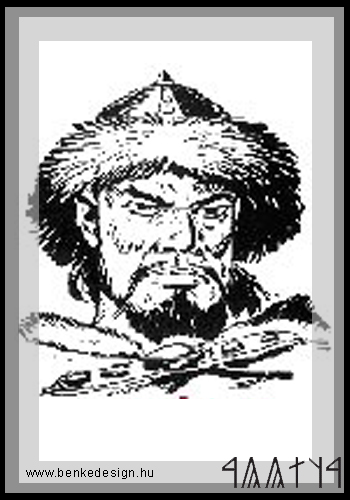  Egyszer egy pásztor a mezőn talált egy kardot, amit elvitt a királynak, aki ebben Isten kardjára ismert. S a hunok nem sokkal ezután fergetegként törtek nyugatabbra a hatalmuk alá hajtott nomád népekkel együtt. Az útjukba eső germán és szláv törzsek vagy behódoltak vagy új szálláshelyet kerestek maguknak.A szüntelen harcok miatt ezek a népek egymást űzve vonultak át  a rogyadozó Róm. Birod. területén.germán gótok ny-i törzsei kértek először bebocsátást (200 ezren a Balkán-fsz.-en húzódtak meg, majd a rómaiak ellen fordultak és a gazdag, szabad rómaiakból rabszolgák lettek)Bizánc a letelepedést kérő népeket inkább Gallia és É-Itália felé terelteAlarik gót király körülfogta csapataival Rómát és kiéheztette (410), Az életükért cserébe a város összes ezüstjét, aranyát és minden mozdítható vagyonát kérteVandálok 2 hétig fosztogattak, pusztítottak Rómában, majd minden ingóságot hajóra raktak (szobrokat, bútorokat; keresztény templomokat sem kímélték)Attila Galliába csapott be hatalmas seregével-A Római Birodalom bukása (már nem lehetett megállítani)a germán törzsek átkeltek a Rajnán; a „vendégbarátság” elvét alkalmazta velük a császár (a föld 2/3-át megkapták, s ott saját törzsi életüket élték tovább)sokan közülük megkeresztelkedtek (Wulfila volt a térítőjük; lefordította számukra a Szentírás legfontosabb részeit számukra;); saját népi törvényeiket beolvasztották a kereszténységbe; az arianus vallás terjedt el köztük;a keleti gótok É-Itáliát özönlötték elOdoaker, egy germán zsoldosvezér elűzte az utolsó római császárt (476). A császári jelvényeket elküldte Bizáncba, cserébe azt kérte, hogy ismerjék el a birodalom patríciusának és ne küldjenek többé császárt Itáliába; számukra csak a rómaiak földje volt fontos, amit ki is osztott a katonák közt→ ezzel a Róm.Bir. ny-i fele elpusztult.8.lecke„NE FÉLJETEK, VELETEK MARADOK”-A középkor kezdete (476)Egyháztörténetben a középkor kezdete az, amikor a jelentősebb germán törzsek az Egyház tagjai letteka helytartó Ravennában tartózkodott, de nem tudta féken tartani a germánokata nép a pápaságra hagyatkozott, amely a társadalmi rend biztosítéka volt és a közjó érdekében a közigazgatást irányította ( a püspöki tekintély érintetlen volt a barbárok lakta területeken is)-A pápaság  a nép védelmébenNagy Szent Leó pápa (461) – védi a népet→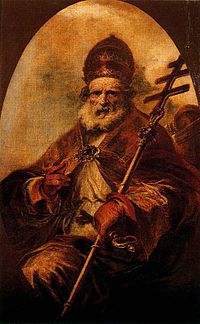  ingyen gabonát osztott Róma szegényeinek;minden vasárnap a szószékről buzdította és tanította a népet; 452-ben Attila hadaival szemben is védte Itáliát;a pápa tekintélye egyre nőtt, a város sok ügyét már a pápa intézte; kiépítette az egyházi hivatalokat; küzdött a tanítás tisztaságáért;Itáliáért a keleti gótok harcoltak Bizánc ellen (kegyetlen dúlás, fosztogatás,megszűnt a nyüzsgő városi élet a kereskedelem, a közúti forgalom; a gótok átvágták a vízvezetékeket; az éhező városlakókat a pestis tizedelte)Nagy Szent Gergely pápa (604)-a gondviselés embere→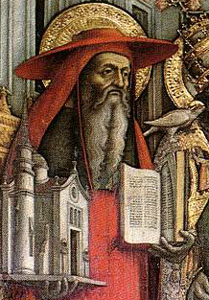  amikor már nem volt Rómának szenátusa, lakossága is alig, és az is szegény, akkor Gergely pápa célja a közösség szolgálata voltlelki segítségnyújtás; földi javak a rászorulóknak,az adományba kapott birtokokon (Parimonium Petri) jól gazdálkodott, egyre növelte a jövedelmeta birtokok jövedelmét felosztotta→1/4 építkezésre és gazdaságok fejlesztésére;  ¼ -ét szegényeknek szétosztotta; ½-ből a pápai udvar és a papság költségeit fedezte, ebből építtetett  erődöket és szervezett csapatokat a lakosság védelméreNagy Szent Gergely pápa az egyházi életet is megújította, a liturgiát egységesítette (gregorián zene)-Egy barbár fejedelem megkeresztelkedikKlodvig frank fejedelem megkeresztelkedik, keresztény hercegnőt vesz feleségül, és gyermeküket is megkereszteltetikegy csata előtt fogadalmat tesz, hogy ha győz felveszi a keresztséget, a szertartást Szent Remig végezte, ezzel valami új kezdődött el, az eddig pogány törzsek kereszténnyé lettek8.óra9.lecke„IMÁDKOZZÁL ÉS DOLGOZZÁL!”-A korszak kiemelkedő személyeilásd.tk.32.o. (olvasni otthon)    -Új életforma születikNursiai Benedek (480-547) 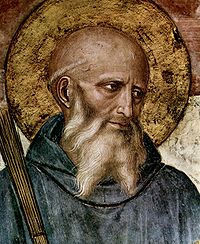 jómódú szülők gyermeke, Rómában tanult, de hamarosan úgy érezte, hogy el kell hagynia azt a helyet, ha Krisztust akarja követni (erkölcsi és kulturális hanyatlás volt Rómában)a közeli hegyek barlangjában húzta meg magát, ahol pásztorok és szerzetesek keresték fel és kérték, hogy legyen a vezetőjüka csatlakozókból kisebb közösséget, monostort szervezett, ahol 12 szerzetes élt egy pap, az apát vezetésévelMonte Cassino csúcsán telepedtek meg 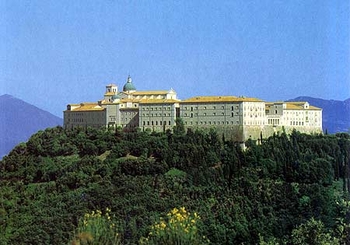 1 év próbaidő után ünnepélyes örök fogadalom volt; engedelmesség-imádság-munka szerzetesi erényeit gyakorolják    -A Szent Regula szerzetesi szabályzatéletükben Isten volt a központ, ezért az imádság (egyéni és közös), elmélkedés, szentolvasmány elsőrendű szerepet kapottlemondtak minden magántulajdonról, testi munkával szerezték meg a létfenntartásukhoz szükségeset,tisztasági és nőtlenségi fogadalmat tettekjelmondatuk: „Ora et labora”→ Imádkozzál és dolgozzál!Szent Benedek követői Európa apostolai lesznekPannonhalma 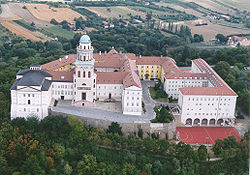 10.leckeKeleti keresztény testvéreink11.leckeA Szent Római Birodalom-Az Egyházi Állam megalakulása→VI-VII.sz. Ny-on a longobárdok támadásai→ elfoglalták Bizánc itáliai birtokait; a kereszténység létét fenyegettéka császár nem tudott védelmet adni, ezért a pápának kellett megszervezni a védelmeta pápa a frankoktól kért segítséget; Kis Pipin frank király legyőzte a longobárdokat és a visszaszerzett földeket adományként a pápának adta, ezzel megalakult az Egyházi Állam 756-bana pápa világi uralkodó is lett ott, ahol a főpapi székhelye volta longobárdokkal a béke nem volt tartós; Nagy Károly  győzi le őket véglegesen és hódítja meg királyságukat; leveri a római nemesek lázadását és megerősíti a pápai és világi hatalmat→ezért 800 karácsonyán a pápa Nagy Károlyt császárrá koronáztaA Szent Római Birodalom→Nagy Károly célja: az Egyház védelme és a világi hatalom irányítása, joga a pápaválasztáskor a megerősítés és a pápának császári méltóság adományozása (a nagy ker. közösség lelki  feje a pápa, világi vezetője a császár = „Isten állam” eszméjeNagy Károly→nagy hatással volt rá Róma városa (tudományok, művészetek, templomok, ereklyék……), elhatározta, hogy ezt hazájában is megvalósítja (aacheni udvarába idegen tudósokat hívott)a nép erkölcsi és vallási színvonalának emelésére sok új iskolát nyittatottkönyvmásoló műhelyek jöttek létreminden katedrális mellett és a kolostorokban iskolát kellett létesíteni az uralkodó akarata szerint (kötelező tananyag volt→zsoltárok, hangjegyek, időszámítás, nyelvtan)a ker. királyi hatalomnak kötelessége előmozdítani a vallásos életet, ezzel megvetette a keresztény Európa alapjait756→Kis Pipin→megalakul az Egyházi Állam800→Nagy Károly→a Szent Római Birodalom császára12.lecke„Ments meg minket, Uram!”(Életkép a IX-X.sz.-i Európából – olvasmány)A megtisztult keresztény szellemNagy Károly halála után→ BELSŐ BAJOK: fiai osztozkodtak az örökségen; magánbirtokukként bántak a királysággal; családi viszályok, testvérgyilkosság (az uralkodó tekintélyét csökkentették); általánossá vált az ököljog törvénye;KÜLSŐ TÁMADÁSOK: IX-X. sz. szaracénok, normannok,magyarok→Nyugat-és Dél- EurópaAz általános lezüllés az egyházi életet sem kímélte→főpapi székeket magán tulajdonnak tekintették; adományba kapott birtokokat, plébániákat áruba bocsátották; kolostorokat laikusok vezették; a földbirtokosok a templomot sajátjuknak tekintették és ők választották ki a plébánost is;Terjedt→ a babona; vérbosszú; önkényeskedés;”istenítéletek” szokása terjedt (kockavetés, felütött Biblia, tűzpróba stb…)A nép nehezen tudott különbséget tenni a pogány „mágia” és a keresztény szertartások között.A szerzetesség megújulása: a cluny reforma szerzetesi élet megújítása indította el  a „keresztény újjászületést”a cluny monostor szerzetesei  Szent Odó apát vezetésével a X.sz.-ban visszaállították a szigorú Szent Benedek-i regulát (tisztaság, jámborság,fegyelem)a mozgalomhoz csatlakozott más kolostorok is, és megtisztították az egyházi életet a visszaélésektőlúj erőre kapott a keresztények vallási hite (igazi alázatosság,gyarlóságaik belátása, bűnbánat)Penitenciás könyvek→bűnök jegyzékét és a jóvátételt tartalmaztákszigorúbb bűnbánati gyakorlat (szerzetesnek megvesszőzés,világinak böjt, önmegtagadás,pénzadomány, önként vállalt vezeklés volt az elégtétel); szívesen vállalt bűnbánati gyakorlat volt a zarándoklat pl. egy szent sírjáhozlendületet kapott a pogányok közt végzett térítő munka is   2.) A kor nagy szentjei EurópábanSzent Adalbert (+997), a csehek „megújító” püspöke→vasár-és ünnepnap maga prédikált a nép nyelvén; küzdött a részegeskedés, a vasárnapi vásártartás, az ünnepi munka mellett; szembeszállt a vérbosszúval, önkényes bíráskodássaléletszentségének példája hatással volt a környező országok uralkodóira is (Szent István király; III. Ottó)mártírhalált haltSzent Izidor példája→ földműves volt; mindenki lehet szent; a világban megélt keresztény tökéletességre adott példát Cluny kolostora 18.sz.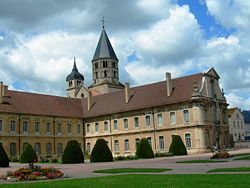  Szent Odó Cluny apátja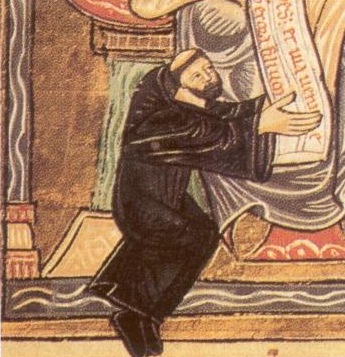  Szent Adalbert cseh püspök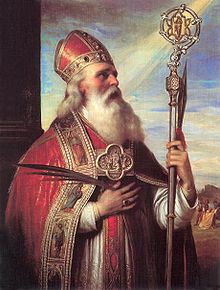 13.leckeÖsszefoglalás14.leckeIII.fejezet: A nyugati kereszténység virágkoraEgyházi és világi hatalomA „sötétség” százada→ a római pápát egész népével együtt hűségesküre kötelezte a császár; a X.sz. 33 pápája közül többen alkalmatlanok voltak arra, hogy Krisztus helytartói legyenek; szükség volt az egész egyházi szervezet megújítására;A fordulat 1044-ben II.Kelemen pápaságával indult→ papi nőtlenség elismerése, simónia felszámolása, pápaválasztás átalakítása (függetlenítsék a császári befolyástól); II. Miklós rendeletével a kardinálisokra bízta a pápaválasztásta pápai tekintély mindezzel erősödött→ez ellentétben állt a római nemesek és a világi uralkodók érdekeivelA „nagy” egyházszakadás 1054. Hagia Sophia oltárán (Kérülláriosz pátriárka) elhelyezett kiközösítő bullával Bizánc és Róma elszakad egymástólAz invesztitúra harc→ a püspöki beiktatás miatt robbant kiVII.Gergely pápa elszántan küzdött az Egyház teljes szabadságáért. Programjában kijelentette, hogy→csak a pápa nevezhet ki püspököt; csak ő vonhatja vissza és foszthatja meg a főpapot hatalmától; csak a pápa hívhat össze zsinatot és annak vezetése is a pápa hatáskörébe tartozik1075-ös zsinaton VII. Gergely pápa megtiltotta  IV. Henrik császárnak az invesztitúra alkalmazását. A császár ezt semmibe vette, a pápa ezért kiközösítette az Egyházból és alattvalóit felmentette a hűségeskü alólCanossa-járás (1077)1122. wormsi birodalmi gyűlés-concordátum15.lecke„Magyarok fénye, ország reménye….”Szent István király neveltetése:Géza fejedelem megnyitotta országát a nyugati hittérítő papok előtt (972)a kereszténység az új népek számára állami és jogi rendet, tudományt és művészetet közvetítetta fejedelmi udvar embereit Pilgrim, passaui püspök keresztelte megIstván már kereszténynek nevelődött; Szent Adalbert bérmálta meg; felesége, Gizella bajor hercegnő mélyen hívő voltIstván itáliai származású papoktól sajátította el a korának műveltségét→olvasta a Szentírást, a szentatyák írásait, latin grammatikát tanult és irodalmi jártasságot is szerzettTudatosan készült az ország vezetéséreA koronázási szertartás:1001. Esztergom – Asztrik apát+a győri és veszprémi püspök (tk.54-55.o.)Az egyházszervezet kiépítése:német, olasz, francia hittérítőket fogadott István király az országba→missziós munka10 püspökségszent életű püspökök→ Asztrik, Mór, Gellérttemplomépítés→ tíz falu egyet (ruháról, oltártakaróról a király, papról és könyvről a püspök gondoskodjon)vasárnap mindenki menjen a templomba; fegyelmezetlen viselkedés a mise alatt→kiűzésaki vasárnap dolgozik lóval, ökörrel, attól vegyék el az állatotSzent István király:997→uralkodás kezdete1001→megkoronázás1038→halálaI. (Szent) István király – születési nevén Vajk (Esztergom, 970–980 körül – 1038. augusztus 15.) az első magyar király. Uralkodása alatt a magyar törzsek szövetségéből kialakult fejedelemséget egységes, keresztény magyar királysággá alakította át. Ez 1028-tól az egész Kárpát-medencére kiterjedt. Az általa meghirdetett új politikai irányvonalnak ellenszegülő törzseket fegyverrel vagy békés úton behódoltatta, a lázadásokat leverte. Az ezeréves magyar törvénytár az általa alkotott törvényekkel kezdődik. Azállamszervezet kiépítésével párhuzamosan megszervezte a magyar keresztény egyházat, ezért ő és utódai viselhették az apostoli király címet. Magyarországon minden év augusztus 20-án I. István király szentté avatásának napját ünnepeljük.Származása és születése [szerkesztés]Apja Géza magyar fejedelem, anyja pedig az erdélyi Zombor gyula Sarolt nevű, Konstantinápolyban keleti rítus szerint megkeresztelkedett leánya volt. Anyai nagybátyjaProkuj gyula volt, aki István születése környékén költözött át tiszántúli területeiről Erdélybe.Szent István kisebbik legendája (ill. ezt átvéve a Hartvik-féle legenda) említi Esztergomot István születése helyeként, de ez az adat István korabeli forrással nem igazolható. A maibazilika északi lépcsőtornya mellett helyezkedett el a Szent István protomártír-templom, amelyről egy 1397-es cannonica visitatio azt mondja, hogy a mellette fekvő, kápolnává átalakított szobában született. f [1] A helyet ma emléktábla jelöli.István a 970 és 980 közötti időszakban születhetett. Születésének évét a 14. században írtKépes krónika 969-ben adja meg. f [2]Nevének eredete [szerkesztés]Születésekor a türk eredetű Vajk nevet kapta, mivel a mainzi érsek által a magyarok számára küldött térítő, Brúnó püspök ekkor már nem tartózkodott a Kárpát-medencében.f [3]László Gyula történész szerint török nyelvű volt Vajk, a név feltehetően a török hős, vezér jelentésű szóból származik. f [4] Ilyen módon a török bej szó rokona. Az eredetileg gazdag jelentésű szó a magyarban (bő) és a törökben is nemzetségfő jelentésűvé vált.Megkeresztelése [szerkesztés]Apját, Gézát és családját (pl. öccsét, Mihályt) az ő kérésére I. Ottó német-római császáráltal 972-ben Magyarországra küldött Sankt Gallen-i Bruno keresztelte meg. Géza a keresztségben az István nevet kapta. Azon vita folyik, hogy Vajk/István ekkor élt-e már. Ennek az elméletnek két tény is ellentmond. Az egyik az, hogy egyes források 975-re teszik Vajk születését, a másik pedig az, hogy ha ilyen korán áttért volna a keresztény hitre, nyugaton nem Vajkként ismerték volna még sokáig.Szent Adalbert prágai püspök életrajza szerint ő gondoskodott István keresztény szellemű taníttatásáról, és ő volt az is, aki megkereszteltevalószínűleg 994. és 996. között. Az a tény ugyanis, hogy német földön még évtizedekkel később is Vajkként beszéltek róla, ezt a későbbi időpontot erősíti. f [5] Emellett több forrás, kútfők, a legkorábbi István-legenda, illetve egy 14. századi krónika is említi Vajk keresztelőjének nevét, Adalbertet. Névadója az első keresztény vértanú, István volt, vagy éppen Géza keresztségben kapott nevét örökölte (Sztephanosz, magyarul István). Adalbert szerepének viszont ellentmond, hogy ő ugyan 983-tól volt prágai püspök, de ezután egy ideig ott is tartózkodott, majd 989–994-ig Rómában élt az aventinusi Szent Elek és Bonifác apátságban. 994-ben visszavitték Prágába, majd egy idő után Magyarországon is tartózkodva 995-ben visszatért Rómába. f [6]Így tehát nem tudjuk, ki és mikor keresztelte meg Istvánt, és talán soha nem is tudjuk meg, de sem Bruno sem Adalbert nem tűnik valószínűnek.A Képes krónika szerint az Olaszországból származott Deodatus gróf volt Szent István keresztapja, akit a herceg Tatának hívott (a hagyomány szerint a Tata város róla kapta nevét).Házassága [szerkesztés]Adalbertnek esetleg szerepe volt házasságának létrejöttében. István 996-ban vette feleségül II. Henrik bajor herceg leányát, a későbbi II. Szent Henrik német császár testvérét, Gizellát. Bajor hagyomány szerint az esküvő Scheyern bencés apátságban köttetett. f [7] Német krónikások feljegyezték, hogy a bajorok a házasságtól a kereszténység gyors terjedését várták, és ennek érdekében minden segítséget igyekeztek Istvánnak megadni. Gizellával együtt jelentős számban érkeztek bajor papok, lovagok és mesteremberek az országba.Fejedelemsége [szerkesztés]István atyja életében a nyitrai dukátus (lásd Nyitrai Fejedelemség és Hercegség) ura volt, majd 997-ben, Géza fejedelem halála után követte őt a fejedelmi székben. Géza azért, hogy fia számára biztosítsa a trónt halála után, megeskette a főurakat, hogy fiát támogatják.Azonban mikor Géza meghalt, Koppány bejelentette igényét a fejedelmi trónra. Koppány az apja, Tar Szerénd és Géza által kötött szerződés értelmében a Balatontól délre eső területek ura volt. Igényét a trónra a szeniorátus és a levirátus – István megözvegyült édesanyját, Saroltot feleségül kívánta venni[megj 1] – jogára való hivatkozással indokolta. Koppány mellé sorakoztak fel a régi rend és a törzsi szabadság hívei, akikben az ellenállást az is fokozhatta, hogy István körül nagy számban csoportosultak idegen nemzetiségűek, főleg németek.István hadait is német hadvezérek (Hont (Hunt), Paznan (Pazman), Vecelin, Orci) irányították és az sem kizárt, hogy III. Ottó német-római császár is küldött seregeket István segítésére. A döntő ütközetre Veszprém közelében került sor, ahol István megverte a pogány seregeket; a csatában Koppány is életét vesztette, Vecelin ölte meg.[megj 2] István Koppány testét felnégyeltette és testrészeit hónapokig kifüggesztve tartották az ország négy legfontosabb várának kapuja felett – Győrben, Veszprémben, Esztergomban ésGyulafehérváron – jelezve, hogy mi vár az uralkodónak nem engedelmeskedőkre. Ezzel István ősi emberi és magyar törvényt szegett meg, amely szerint a halottakat el kell temetni. Tette elrettentésre szolgált, kegyetlen bánásmóddal fenyegetve azokat, akik nem engedelmeskednek neki és papjainak.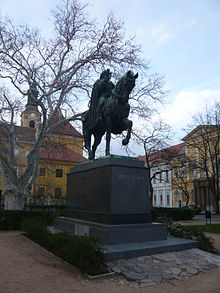 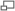 Szent István király szobra SzékesfehérvárottIstván és Koppány harcában nemcsak az forgott kockán, hogy ki lesz a magyar nép uralkodója, hanem a keleti és nyugati orientáció kérdése. Koppánnyal – aki egyes források szerint bizánci rítus szerint megkeresztelkedett – a bizánci politikai befolyás erősödött volna, míg István győzelmével a német irányvonal nyert teret. A Kárpát-medence geopolitikai helyzete folytán a kor két nagyhatalma közé ékelődve irányt kellett választani. Közkeletű téves magyarázat szerint az állam léte, vagy a magyarság léte forgott kockán ezen, azonban ez a kérdés a történelmi mi lett volna, ha... kategóriája. Koppány esetleges győzelmével éppolyan státuszú és helyzetű magyar fejedelemség alakult volna ki, vélhetően bizánci irányvonallal, mint az erdőelvei fejedelemség, jövendő sorsa azonban nem meghatározható. A Koppány által vezetett magyar fejedelemség éppúgy az ő további személyes bel- és külpolitikájának sikerétől függött volna, ahogyan azt az István vezette állam esetében is látjuk, amely azonban a környező országokhoz hasonlóan keresztény állammá vált.Királysága [szerkesztés]Koronázása [szerkesztés]Ezután István el akarta magát ismertetni az ország határain túl is, mint Isten kegyelméből uralkodó királyt, aki nem csak a turulmadárjóslata következtében gyakorolja a hatalmat népe felett, ami csak a pogány uralmi megerősítést adhatta István számára. Ennek érdekében 999-ben Asztrik pannonhalmi apátot küldte Rómába, hogy az ott időző II. Ottóval tárgyaljon. A kortárs Theotmár merseburgi püspök legalábbis így tudta.[8] István szentté avatása előtt a Kisebb legenda már arról tudósít, hogy II. Szilveszter pápa volt a követjárás célja, akitől koronát és apostoli áldást nyert, és Magyarország belépett az európai keresztény nemzetek sorába, ezen belül is a nyugati kereszténység felé orientálódott. A pápai levéltár mindenesetre nem tudott erről, és jóval későbbiek az első lateráni említései. II. Szilveszter – mint Ottó kreációja – egyébként sem léphetett ilyen jelentőségű ügyben önállóan.Mindezek mellett megtartotta függetlenségét, és nem lett a császár hűbérese, bár a korona – amely az általános vélekedés szerint nem azonos a ma Szent Korona néven ismert uralkodói jelvénnyel – elfogadása az európai hatalmi rendszerbe tagozódás jelképe volt. Ezzel megalakult a keresztény, független Magyar Királyság. Ekkor már állt a veszprémi püspökség és a győrinek is megvetették az alapjait.A koronázásra időpontjául a krónikák és az évkönyvek hol az 1000., hol az 1001. évet adják meg. A pécsi püspökség alapítólevelének dátumából kiderül, hogy 1009. augusztus 23-án István király uralkodásának 9. évében volt, a koronázás tehát 1000. augusztus 23. és 1001. augusztus 22. között történt. A 11-12. században vezetett királylajstrom szerint, amely tartalmazta István király uralkodásának hosszát év-hó-nap-ban megadva, a koronázás és a halál között 7 hónap 14 nap telt el. Halála augusztus 15-re esett, így a koronázás dátumául 1001. január 1. adódik. Ez összhangban lenne az ezredforduló világvégevárásával, amely nyilvánvalóan nem következett be január 1. eljövetelével és így megeshetett a koronázás. Ez összhangban van azzal a ténnyel is, hogy az István koronázását támogató III. Ottó császár 1000. augusztus 14. – 1001. február 15-ig Rómában tartózkodott. f [9]Belső hatalmának megerősítése [szerkesztés]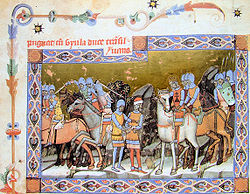 A Képes krónika egyik illusztrációja: István király elfogatja Gyula erdélyi vezért 1003-ban.A koronázás után István Magyarország uralkodója lett, ám tényleges hatalmának megszilárdításáért még tennie kellett, le kellett győznie törzsi ellenfeleit. A harcokat elsőként 1003-ban indította meg Erdély ellen, ahol saját nagybátyja, Prokuj gyula („az ifjabbik Gyula”) ellen küzdött. Fegyverrel győzte le őt és családjával együtt fogságba ejtette, sóbányáit elkobozta, országát beolvasztotta sajátjába és ott is megkezdte a keresztény hittérítést. Nem sokáig volt fogoly, mert Thietmar szerint Vitéz Boleszló lengyel fejedelemhez szökött, aki egy elfoglalt felvidéki magyar erődítményt bízott rá, ahová viszont István utánaküldte a feleségét. István idővel kiverte az elfoglalt erődítményből. f [10] István Észak-Erdély elfoglalása után megalapította az erdélyi püspökséget, továbbá létrehozta Doboka (Doboka Csanád apja, valószínű, hogy ő vezette István hadait az 1003-as hadműveletek során) vármegyét és várispánságot. Az erdélyi püspökség jelentősége az volt, hogy négyre emelkedett Magyarország egyházmegyéinek száma, és akánonjog szerint ennyi kell egy önálló egyháztartomány létrehozásához.Uralkodása során István még két törzsi állammal számolt le. Nem tudni pontosan a feltehetően bolgár Keán elleni hadjárat idejét, de vélhetően nem sokkal az erdélyi után történt. Keán dél-erdélyi nagyúr volt, aki a 10. század vége óta magyar törzsfőként viselkedett, és már Gézával is szembeszállt. Keánt alattvalói vajdának hívták, miután István legyőzte és megölte, helyére ispánt((Gyula-) fehérvári) helyezett. Az új ispánt a nép továbbra is vajdának hívta, ebből alakult ki az erdélyi vajdaság intézménye.István 1008-ban a fekete magyarok ellen viselt hadat. A fekete magyarok feltehetően a Délkelet-Dunántúlon élő idegen etnikumú katonai segédnépekkel, a kavarokkal/kabarokkalazonosak. Az ő területükön alapította meg 1009-ben a pécsi püspökséget, és talán a kalocsai érsekség is ennek a győztes háborúnak köszönheti megalakulását. A fekete magyarok területén alakította ki Baranya és Tolna, valamint Bodrog és Bács megyéket.De nem csak fegyverrel teremtett rendet országában. Mivel lánytestvéreinek kiházasítása is rámaradt, ebben is igyekezett politikai célokat szem előtt tartani. Egyik testvérét a Felvidéken élő kavar törzsrész vezetőjéhez, Aba Sámuelhez adta feleségül. Ezzel sikerült elérni azt, hogy a sógorával nem kellett fegyveresen szembeszállnia. Országrésze szintén beolvad Istvánéba, cserébe István a német mintára (palotagróf) alapított palotaispáni címmel ruházta fel. Mindennek a feltétele az volt, hogy Aba Sámuel térjen át a keresztény hitre. A házasság révén István országa 1010-re kiterjedt a Mátra vidékére, ahol megalapította az egri püspökséget, illetve létrehozta Újvár megyét.Másik testvérét 1009-ben adta feleségül a velencei dózséhoz, Orseolo Ottóhoz. Ezzel a házassággal István elérte, hogy rendeződött a régóta rossz magyar–bizánci viszony, hiszen Velence a Bizánci Birodalom hűbérese volt, a kapcsolat a következő évtizedben már szövetségi szintre jutott. Szintén békés úton egyezett ki a Körös-vidék törzsfőjével, Vatával, aki felvette a kereszténységet.Ajtony vezér a Maros vidéken építette ki erős törzsi államát, Ő Istvántól függetlenül vette fel a görög rítus szerinti kereszténységet, de nem igazán élt a hit szabályai szerint; egyszerre hét felesége volt. A király 1028-ban lépett fel Ajtony ellen. A hadak élére Csanádot, Doboka fiát állította, aki győzelmet aratott a marosvári nagyúr felett, és ő maga vetett véget a törzsfő életének és államának. A területen újabb püspökség (Marosvári (csanádi)) létesült, valamint megalapították a hadvezérről elnevezett Csanád megyét. Ezzel a győzelemmel lezárult az uralkodása alatti belháborúk kora, és István ténylegesen is az egész Kárpát-medencére kiterjedő ország ura lett.Utolsó évei [szerkesztés]Gizella és a trónra jelölt Péter között feszült viszony alakult ki, aminek feltehetően az volt az oka, hogy Gizella anyai fájdalma féltékenységbe csapott át fia elvesztése felett. István a kettejük között kialakult viszonyt szomorúan szemlélte és mindent megtett, hogy összebékítse őket, de ezek a próbálkozások nem jártak sikerrel.Élete vége felé még egy merényletet kíséreltek meg ellene. A forrás arról számol be, hogy a palota négy főembere látván a meggyengült királyt megpróbálták megölni Istvánt, ám mikor az alvó király mellé lopakodtak, a kard a földre hullott és a király felébredt. Büntetésül a király megvakíttatta őket és „bűnös karjukat” levágatta. Élete végén még egyszer megmutatta, hogy képes erős kézzel irányítani az országot: a békés szándékkal Magyarországra érkező besenyők ellen erőszakkal fellépő határvédőkre szabott ki példás büntetést, kettesével köttette fel őket szerte az országban.Halála [szerkesztés]Haláláról a Képes Krónika a következőképpen ír:
2. krónika, 70. SZENT ISTVÁN KIRÁLY MEGHAL, ELTEMETIK FEHÉRVÁROTT A szentséggel és kegyelemmel teljes Szent István király azután országlásának negyvenhatodik évében, a Boldogságos, mindenkoron szűz Mária mennybemenetelének napján kiragadtatott e hitvány világból és a szent angyalok társaságába került. Eltemették a fehérvári bazilikában, amelyet ő maga építtetett Isten szentséges anyja, a mindenkoron szűz Mária tiszteletére. Sok jel és csoda történt ott e Szent István király érdemeinek közbenjárására, a mi Urunk Jézus Krisztus dicsőségére és magasztalására, aki áldott legyen örökkön örökké, Ámen. f [11]István 1038. augusztus 15-én halt meg, holttestét az általa emeltetett székesfehérvári bazilikában helyezték örök nyugalomra.Halálának helyét egyetlen forrás sem említi, azt csak találgatni lehet. A legenda szerint testét halála után Székesfehérvárra vitték le, ezért nyilván nem Székesfehérvárott halt meg. Ugyancsak a legenda szerint „palotájának” nagyjai ágyához gyűltek halálakor, ami valószínűsíti, hogy szokásos tartózkodási helyén halt meg. Esztergomra, vagy valamelyik nyári szállásra gondolhatunk. Betegsége, fájó lába esetleg utalhat az Esztergom környéki hévizekre. A Duna partján fekvő Esztergom lehetett ez a hely. Alátámaszthatja ezt, hogyII. Géza magyar király idején itt egy Szent Istvánnak szentelt keresztes ház és Szent Eleknek szentelt kápolna állt, ami királyi udvarházra utal. f [12]Családja, utódlása [szerkesztés]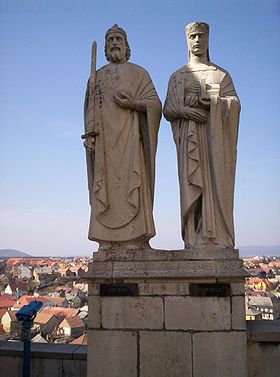 Szent István király és Boldog Gizella királyné szobraVeszprémben, Ispánki József alkotása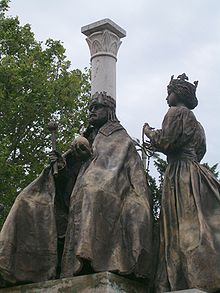 I. István és Gizella szobra Szegeden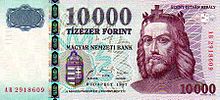 Szent István a 10000 forintosonIstván és Gizella házasságából feltehetően több gyermek született, egyes elméletek szerint két fiú és három lány. A két fiút név szerint is ismerjük. Egyikük Ottó, másikuk – akit 1083-ban szentté avattak és később Imrenéven tiszteltek – a Henrik nevet viselte. Ottó még nyilván III. Ottó császár életében, tehát 1002 előtt született, míg Henrik talán 1007-ben, akkor, mikor már Gizella testvére – Szent Henrik – ült a trónon. Ottó bizonyára fiatalon meghalt, így utódlás szempontjából Henrik maradt az uralkodópár egyetlen reménysége. Így neveltetésére is nagy gondot fordítottak, a velencei Gellért is foglalkozott a trónörökös tanításával, István pedig az Intelmekben foglalta össze fia számára a jó király teendőit. Szülei ki is házasították, ám mikor 1031-ben vadászat közben egy vadkan halálra sebezte, minden remény elveszett arra, hogy István egyenes ágon adja tovább királyi címét. E szörnyű csapás beteggé tette a királyt, és az csak tetézte fájdalmát, hogy közvetlen rokonai között senkit nem látott alkalmasnak, hogy örökébe lépjen és keresztény hitben megtartsa az országot. Apja testvérének fiai, Vazul és Szár László jöhettek számításba, azonban László még mindig pogány hiten volt, Vazul pedig bizánci rítusú keresztény volt. Választása végül lánytestvérének fiára, Orseolo Péterre esett, aki már az 1020-as évektől kezdve a magyar királyi udvarban élt, mert az Orseolo-család ellen fellázadtak a velenceiek, így Péter anyjával és húgával együtt István udvarába menekült. István döntése Vazulból elégedetlenséget váltott ki és kevéssel 1031 előtt merényletet követett el István ellen. István nem ítélte halálra a lázadó Vazult, de uralkodásra alkalmatlanná tette azzal, hogy megvakíttatta és fülébe forró ólmot öntetett. Vazul fiait, Leventét,Andrást és Bélát pedig száműzte az országból.Külpolitikája [szerkesztés]István egész uralkodását a Kárpát-medence egységének a megteremtése, illetve a kereszténység elterjesztése jellemezte. Ebből kifolyólag külpolitikájában alapvetően békére törekedett a szomszédaival, Gizellával kötött házassága is ezt a célt szolgálta és II. (Szent) Henrik uralkodása alatt ez a dinasztikus kapcsolat biztosította is a békét a Német-római Birodalommal. A korszak másik nagyhatalmával, a Bizánci Birodalommal is békés kapcsolatokra törekedett, ezt támasztja alá, hogy bizánci szövetségben részt vett egy 1018-as bolgárok elleni hadjáratban. Lengyel–német–besenyő szövetségben egy kisebb létszámú magyar sereg részt vett a lengyel–orosz háborúban Kijev ostrománál.Uralkodása során két fő ellenséggel kellett szembenéznie: a besenyőkkel és a németekkel. A nomád besenyők Erdélybe zúdultak be, de a (gyula)fehérvári ispán csapatai elűzték őket. A másik, sokkal nagyobb veszélyt jelentő ellenség a németek voltak. István sógorával, II. Henrikkel a bajor uralkodócsalád fiágon kihalt (1024), ezután a Német-római Birodalommal ideiglenesen megromlott a viszony, 1029 környékén német és főleg bajor csapatok többször fosztogatták a Fischa és a Lajta közét, amire válaszul a magyar csapatok is a bajor területekre való betörésekkel reagáltak. Erre való hivatkozással II. Konrád német-római császár 1030-ban megtámadta Magyarországot, azonban István a felperzselt föld taktikáját alkalmazva kiéheztette az ellenséget, majd Bécsnél be is kerítette a visszavonuló német sereget. A győzelemnek külön jelentősége az volt, hogy István országa bizonyította: képes megvédeni magát a külső ellenségekkel szemben is.A következő évben, jóllehet II. Konrád először még újabb támadást tervezett, bajor közvetítéssel békét kötöttek egymással, sőt feltehetőleg II. Konrád kisebb területi engedményeket is tett a Fischa és a Lajta közén. Ebben valószínűleg szerepe volt Imre herceg 1031-es halálának, hiszen ezzel nőágon is kihalt a Konrádot megelőző bajor uralkodóház, és Istvánnak már nem lehetett jogcíme a német trónra.Egyházpolitikája [szerkesztés]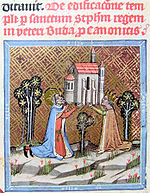 István és Gizella megalapítja az óbudai Péter-Pál templomot, miniatúra a Képes KrónikábólIstván Géza és Sarolt egyházpolitikájának folytatásaként püspökséget szervezett, falvaiban templomokat építtetett. A feltehetően istváni alapítású egyházmegyék a következők: az esztergomi, a veszprémi, a győri, az erdélyi, a pécsi, a kalocsai, az egri, a csanádi, a váci és a bihari. Melyek közül kettő érseki rangra emelkedett, az esztergomi és a kalocsai.Koppány legyőzése után korábban tett fogadalmának megfelelően folytatta és befejezte a pannonhalmi bencés apátság építését. Ezenkívül megalapította a veszprémvölgyi apácakolostort, a bakonybéli apátságot és a pécsváradi monostort, felépítette az esztergomi és a székesfehérvári székesegyházat és az óbudai Szent Péter és Pál-templomot. Az apátságok, kolostorok keretén belül megindult a latin írásbeliség, iskolák működtek, és azok váltak a művelődés szellemi központjaivá. A szerzetesek ezekben az iskolákban az európai keresztény kultúrát tanították, diákjaikból pedig nemcsak a hittérítők kerültek ki, hanem a művelt, írástudó réteg, a király és a vármegyék fő emberei is. A papok és szerzetesek a vallásos szövegeken kívül, a jogi és politikai okmányokat is megfogalmazták. István bőkezűen adakozott az egyházaknak, gyakran látogatta őket. Kálti Márk Képes krónikája (a magyar történelem egyik fontos dokumentuma, amely 1358–1370 között íródott) szerint ezüst dinárokkal teli erszényt hordott az övén, és mikor szegényt látott, saját maga gondoskodott róla.A Kárpát-medencén áthaladó és a Szentföldre tartó zarándokokat fogadta a királyi udvarban, bőségesen ellátta őket és biztosította számukra az országon való biztonságos áthaladást. A Szentföldre ill. Rómába igyekvő magyar zarándokok számára pedig vendégházakat építtetettKonstantinápolyban, Jeruzsálemben, Ravennában, Rómában.Gellért velencei szerzetes, a későbbi püspök, aki szintén zarándokként érkezett az országba, a pécsváradi monostorban tartotta első igehirdetését. Ezt követően mutatták be a királynak, aki itt marasztalta, és őt választotta fia nevelőjéül is. Gellért az egyházi reformmozgalom híveként Deliberatio című művében elítélte az erőszakos birtokszerzést és az ágyasságot épp úgy, mint a papi házasságot.Törvényei [szerkesztés]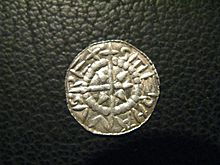 I. (Szent) István 997 és 1038 közt vert ezüstdenárjának előlapja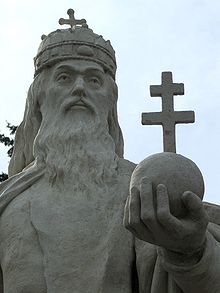 Szt. István alakja Esztergomban, aSzéchenyi téri Szentháromság-szobronIstvánnak közvetlenül trónra kerülése után is meg kellett küzdeni ellenfeleivel, ám hogy a megszerzett területeket egyben tudja tartani és megfelelően tudja azokat működtetni, törvényeket kellett hoznia. Két törvénykönyvét ismerjük. Az Intelmeket sokáig a törvények kategóriába sorolták be, de valójában királytükör. Ezt feltehetően még életében írásba foglalták.Az első törvénykönyv I. István idejében keletkezett vagy nem sokkal a halála után foglalták írásba, míg a második törvénykönyvet feltehetően I. András idejében szerkeszthették egybe. Legrégibb, bár nem teljes szövegét Wattenbach Vilmos német tudós fedezte fel 1846-ban a stájerországi admonti kolostor könyvtárában egy XII. századi kódexben. A törvények megalkotása német mintára történt, de a cikkelyekben a sajátos magyarországi viszonyokat is figyelembe vette. A kereszténység megerősítésére, az egyházi tulajdon védelmére törekedett, az egyik törvénycikk (a Corpus Juris Hungarici szóhasználata szerint fejezet) például arról rendelkezik, hogy minden 10 falunak egy templomot kell építenie és papját eltartani. De kötelezővé tette a misére járást is vasárnaponként. István törvényei a tulajdonviszonyok átalakítása érdekében megváltoztatták az öröklésre vonatkozó addigi magyar szokásokat is, védve ezáltal amagántulajdont, illetve megszüntetve a levirátust.Megszervezte az udvar adminisztratív szervezetét, megalapította az új királyi székhelyet, Székesfehérvárt. Megkezdte a pénzverést és kivetette az első adókat. Míg az államalapításig külföldi pénzeket, de leginkább állatpénzt (tinót) használtak, most a fő forgalmi pénz az ezüstdénár lett. Megszüntette a vérségi alapon felépült társadalmi rendet és területi alapra helyezte az igazgatást. Ezzel elérte a nomád népek letelepedését és földművelő tevékenységből való megélését, tehát nemcsak politikai változás következett be, hanem jelentős életmódváltozáson is keresztülment a magyar nép. A földek nagy része királyi birtok lett, amelyekből adományokat és ezen felül tisztségeket (ispánságokat) juttatott híveinek. Ezzel magához tudta kapcsolni őket, mert a tisztségeket épp ilyen könnyen el is lehetett veszíteni, így kialakult egy modernebb, területi alapon megszervezett rendszer.Emlékezete [szerkesztés]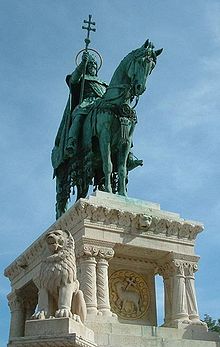 Stróbl Alajos: Szent István szobra aHalászbástyán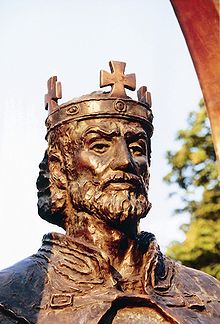 Szent István szobra (Bp. XVI.) Törley Mária alkotása (részlet).VII. Gergely pápa (pápa: 1073–1085) és Szent László király (ur.: 1077–1095) több alkalommal érintkeztek egymással, amit hiteles vatikáni források bizonyítanak. Sajnos az a levél azonban nem maradt fenn, amiben Szent László a pápai engedélyt kérelmezte a szentté avatáshoz, de Szent Gellért írása megőrizte VII. Gergely pápa engedélyét: „emeljék fel azok testét, akik Pannóniában a hit magvát elvetették, és az országot a hit hirdetésével öntözték, hogy őket a legnagyobb tiszteletben tartsák és méltó tisztelettel illessék.”I. László magyar király 1083. augusztus 20-án VII. Gergely pápai engedélyével, a magyar püspökök, apátok és előkelők jelenlétében I. István király ezüstládába zárt ereklyéit a székesfehérvári Bazilikában oltárra emelte, ami I. István király szentté avatását jelentette. Ezután „a felszentelés ünnepségének befejeztével a szent testet az egyház közepén (in medio domus) fehér márvány szarkofágban helyezték el.” f [13] Ezzel ő lett az első magyar katolikus szent és egyben szent király. f [14]Koronázása millenniumi évében, a 2000-ben augusztus 20-án I. Bartholomaiosz konstantinápolyi ortodox pátriárka a budapesti Szent István-bazilika előttt bemutatott szentmisén jelentette be, hogy a keleti keresztények is felvették egyházuk szentjei közé. Így a nagy egyházszakadás, az 1054-es szkizma óta Szent István király az első, akit mind a római katolikus, mind az ortodox hívők szentként tisztelnek, s aki így ökumenikus hidat jelent.A katolikus magyarság néphimnusza volt a Szent István királyhoz című, Ah, hol vagy magyarok tündöklő csillaga kezdetű ének.1885-ben mutatták be Erkel Ferenc utolsó befejezett operáját, az István királyt, amelynek szövegkönyve az uralkodó öregkoráról szól.1983 augusztusában a budapesti Városligetben, a szánkózódombon (melyet utána neveztek át Királydombnak) mutatták be Szörényi Levente és Bródy János István, a király című rockoperáját, amely óriási sikert aratott. Az darabról készült lemez minden idők legnagyobb példányszámban eladott magyar lemeze lett, illetve a darab a mozikban és a TV-k előtt is milliókat hódított meg. Majd 2000-re, a millenniumi évre elkészült a darab folytatása is, Veled, Uram! címmel, amelyet az esztergomi bazilika előtt mutattak be, nagy sikerrel. Ez a mű Istvánt fiatal királyként mutatja be.Nevét több falu, például Királyszentistván és Szentistván és számos templom is őrzi; a legnagyobb az Ybl Miklós tervei alapján épült, budapesti Szent István-bazilika. Lovasszobra, Stróbl Alajos alkotása a budai Várban áll. A koronázás ezredéves évfordulója alkalmából2001. augusztus 20-án avatták fel Budapest XVI. kerületében (Sashalmon) az önkormányzat előtti parkban R. Törley Máriaszobrászművész[15] Szent István-emlékművét. Legutóbbi szobrát 2006. augusztus 20-án avatták fel Kiskunfélegyházán a róla elnevezett templom mellett. A Bükki Nemzeti Parkban cseppkőbarlangot neveztek el róla (István-barlang).1998 óta a tízezer forintos bankjegyen Szent István arcképe látható. 2000. augusztus 20-án egy olyan kétezer forintos is forgalomba került, amely egyik oldalán a Szent Korona, másik oldalán pedig Benczúr Gyula, Vajk megkeresztelése című festménye látható.16.-17.lecke„Védjétek meg a Szentföldet!”Vissza az ősforráshoz (eretnekség, inkvizíció, kolduló barátok)X.sz.közepén a szeldzsuk törökök tartják ellenőrzésük alatt a Szentföldre vezető zarándokutakatI. Keresztes hadjárat→Bizánc levélben kért segítséget II.Orbán pápátóla pápa a Clermonti Zsinaton (1095) meghirdette a keresztes hadjáratot1. hadjárat (1096-1099) vezetője Bouillon Gottfried és fivére Balduin lovagA Jeruzsálemi Királyság→ így nevezték a visszafoglalt Szentföldön alakult új országot, s az első uralkodója Bouillon Gottfried lettA további hadjáratok kudarca→a törökök sikeresen harcoltak, a keresztények nem tudták Jeruzsálemet sem megtartani; egyetlen eredmény →a Szaladinnal kötött fegyverszüneti egyezmény értelmében a keresztény zarándokok szabad utat kaptak a SzentföldönEzek után már nem lehetett nagyobb összefogásra serkenteni a nemzeteket.A 4. hadjárat során a katonák visszaélése→kifosztották a keresztény Konstantinápolyt Az utolsó keresztes hadjáratot Szent Lajos francia király vezette; Összesen 8 keresztes hadjárat voltLásd. Tk.62.o. hadjáratok-táblázatVissza az ősforráshoz!eretnekmozgalmak→ a legelterjedtebb a Balkánról indult el és Dél-Franciaországban lett sok követője, Albi városában→albigensek, albiak,katharok (tiszták)Szembefordultak az Egyházzal,feleslegesnek tartották a papokat, szentségekettartózkodtak a vagyonszerzéstől,földi élvezetektől, házasságtól→ez számukra a Sátán világát jelentetteAz inkvizíció felállítása→III.Ince pápa a IV. Lateráni zsinaton(1215) állította fel, majd keresztes hadjáratot indított ellenükInkvizíció fogalma→lásd tk. 64.o. kék táblázatEvangéliumi megújulás→kolduló barátok tevékenysége; Assisi Szent Ferenc18. LeckeSzent királyi sarjak koraAz egyházszervezet fejlődése:a papság munkájára a püspök megbízásából az esperesek felügyeltek; ellenőrizték a plébánosok munkájátaz egyházmegyei zsinat a püspökök irányításával, szabályozta a papi életmódota plébániákon iskolát működtettek, ahol a plébános kötelessége volt a tanítás (imát, hittant, olvasást)itt nevelődtek az áldozópapok is a plébánostól tanultak (papi feladatokat)kolostorok voltak a keresztény élet központjaiciszterciek→ II.Géza (1141-1162) idején telepedtek meg Mo.-on; Szt. Benedek regulája; földművelés, eszközkészítés;sok laikus testvér dolgozott a rendben; Bélapátfalva templompremontreiek→ III.Béla király (1172-1196) idejétől éltek Mo.-on; hívek lelki gondozása, prédikálás, gyóntatás,Szent László (1077-1095) a keresztény lovagkirályszékesegyházak, plébániák és falusi templomok épültekelrendelték, hogy misét csak felszentelt helyen lehet tartani és a keresztények temetkezési helye csakis a templom körüli térség lehete korból megmaradt emlékeink főként román stílusú építkezést mutatjákelső templomaink valószínűleg fából készültek, falusi kőtemplom a XI. sz.-ból maradt fennA keresztény életre vonatkozó törvények:a zsinati határozatok országos törvényt jelentettekmindenkinek be kellett tartania: a vasárnap megszentelését, böjtöket, és hogy „húsvétkor, karácsonykor és pünkösdkor az egész nép vezeklést tartson és áldozzon”.ha valakihez nem hívtak papot betegségében, és az illető meghalt, háza népének kellett vezekelnie a mulasztásérta fő ünnepeken kívül minden templom védőszentjének ünnepét is üljék megMegerősödött a kereszténység:magyar szentjeink→István király, László király, Imre herceg, Gellért püspökmagyar alapítású szerzetesrend→ pálosok (Boldog Özséb, 1200-1270)19. lecke„Mindent Isten dicsőségére!”A szellemi élet fellendülése:a XIII.sz.-ban a szellemi életben nagy változás mutatkozott→új tájakat, népeket, szokásokat, kultúrákat ismertek meg; vándordiákok járták az országokat, híres egyetemeken tanultak (Párizs, Bolonya, Palermo)az északi egyetemek a székesegyházi iskolákból nőttek ki és főleg teológiával foglalkoztak →leghíresebb a párizsi Notre-Dame iskolája, vezetője a „tanárok céhe” az universitas volt, és ez lett az egyetem neveItália egyetemeit világi emberek alapították és világi tudományokat műveltek→Salermo-orvosi előadások; Bolonya-jogtudományaz előadások latin nyelven folytak és az emlékezet volt a „könyvtár”kevés volt a könyv, mert drága volt a pergamenegyre nagyobb szükség volt jogtudósokra, tanítókra és művelt papokra, a műveltség egyre szélesebb körben terjedt     Aquinói Szent Tamás és a skolasztika: (a Szentírásból és az ókori bölcselőkből táplálkozik)a skolasztika atyja Aquinói Szent Tamás bebizonyította, hogy a hit és az ész útján szerzett ismeret közti ellentét csak látszólagos, hiszen mindkettő Isten ajándéka.a hit tökéletesíti ismereteinket, de a hit és az ész nem mondhatnak ellent egymásnakaz ő idejében megerősödött a filozófia és a teológia új irányzata a skolasztika„A tudás csak töredék, a földi tehetség nem elég az igazi cél eléréséhez. az Istennek magának kell közbejönnie. Az embernek alázatos szívvel kell kitárnia magát előtte. Az alázatosság képessé teszi majd az Isten befogadására, és előkészíti a bölcsességre.”Az egyházművészet fejlődése:a középkor embere a művészet nyelvén is Istent dicsőítettehimnuszok, legendák, misztériumjátékok (Krisztus szenvedéstörténetével)hatalmas katedrálisokat építettek gótikus stílusban (pl. párizsi Notre-Dame)20-leckeÖsszefoglalás21.leckeFények  és árnyakAz avignoni fogság:XIII-XIV.sz. fordulóján VII. Bonifác volt a pápa→erős akaratú személyiség volt, aki nem szívesen egyezkedett a királyokkala francia király megtiltotta az egyházi adófizetést – a pápa bullában tisztázta ezt a kérdést, de a király ellenállt, emberei elfogták és bántalmazták a pápát; a rómaiak kiszabadították, de az idős pápa nemsokára meghalt a történtek miatta pápaválasztó konklávé egy évig elhúzódott, aztán egy francia bíboros V.Kelemen  néven került a pápai trónraRómában a nemesi pártharcok miatt rossz volt a közbiztonság, ezért a pápa Avignonban maradt (1309), és ott lassanként a francia hatalmi érdekek kiszolgálója letta következő 70 esztendőt nevezzük „avignoni fogságnak”Sienai Szent Katalin lesz az, aki majd visszatérésre bírja XI.Gergely pápát Avignonból (1376)Hárman a pápai székben:a pápa halála után a nép nyomására egy olasz pápát választottaka francia bíborosok a király támogatásával egy franciát, aki visszatért Avignonbaezzel a kereszténységen belül megoszlott az egység, a pápaság tekintélye csökkentám a keresztény világ egységre vágyott, ezért Pisában zsinatot hívtak össze a szakadás megszüntetésére (1409)a két pápa nem ment el a zsinatra, megfosztották őket az egyházfői méltóságuktól és V.Sándor néven új pápát választottak, s így már 3 pápája volt az egyháznak, ezzel a bajok csak fokozódtakA Konstanzi Zsinat: 1414Zsigmond magyar király és német-római császár közreműködésével hívták összeCél: megszüntetni az egyházszakadást, megvizsgálni az eretnekmozgalmakat és megreformálni az Egyház életéta pápaválasztó konklávén V. Márton lett a pápaa zsinat az eretneküggyel foglalkozott utána→Husz János több tételét tévesnek ítélték, s mivel nem vonta vissza átadták ügyét a polgári hatóságnakHusz Jánost máglyahalálra ítélték→a vallási mozgalom fegyveres felkeléssé bővültA hitélet elmélyülése:a hívek lelkében nagy volt az istenes élet utáni vágy→ájtatosságok, litániák; megnőtt az ünnepek száma; esti harangszókor Úrangyala ima;elterjedt a keresztúti ájtatosság (Porto Mauriziói Szent Lénárt)IHS monogramot is ekkor kezdik használni (Jesus Hominum Salvator=Jézus, az emberek üdvözítője)22.leckeA déli harangszóA reneszánsz gondolkodás kialakulása:Újjászületés = reneszánsz→az emberek fő célja a földi boldogság megteremtése; az egyéniség kibontakozására törekedtek→ezt „emberközpontúsága” miatt humanizmusnak neveztékhatása jelentős: irodalomra, képzőművészetrea mozgalom első központja a XVI.sz.-ban a gazdag Firenze (mecénások támogatása)könyvnyomtatás feltalálása→Gutenberg XV.sz.közepekönyvtárak, akadémia, természettudományos érdeklődésa keresztény gondolkodás és életgyakorlat háttérbe szorulA nándorfehérvári diadal:közben a reneszánsz Európát a török fenyegetiZsigmond király 1396-ban nikápolyi csatában a nemzetközi lovassereg vereséget szenved1456 nyarán Hunyadi János és Kapisztrán Szent János ferences szónok seregei legyőzték a törököt és így 70 évig nem volt támadásIII.Callixtus pápa elrendeli a déli harangszót   A reneszánsz Magyarországon:Hunyadi Mátyás (1458-1490) alatt megerősödik Mo.Európa szerte híres volt reneszánsz udvara (budai palota, könyvtára,tudósok, művészeka magyar reneszánsz→Temesvári Pelbárt prédikációs könyve; Ráskai Lea legendái; Laskai Osvát passiója;humanisták→Vitéz János esztergomi érsek; Janus Pannónius pécsi püspök és költő;Bakócz tamás esztergomi érsekközben Mo. védte a kereszténységet a török ellen23. leckeA reformációA reformáció előzményei:az egyéni szabadságra, dicsőségre, életörömre való törekvés általánossá vált a papok körébena nép elvesztette pásztorait, megfogyatkozott a vallásos világszemlélet vonzóereje, helyébe pogány hiedelmek, babonák kerültekvoltak, akik reformálási szándékkal bírálták az egyházi életet pl. Rotterdami Erasmus is→ célkitűzése volt, hogy a Szentírást és a teológiát eredeti forrásaihoz vezesse visszaaz egyházi bajok ellen prédikált Savonarola→tüzes hangú beszédekkel hangoztatta, hogy eljött a megújulás ideje; felszólította Firenze élvezetekben elmerült lakosait, tartsanak bűnbánatot, erkölcseikben térjenek vissza a krisztusi útra     A lutheri reformáció:az egyházszakadás egyik közvetlen kiváltó oka a búcsúcédulák árusítása volt (lásd. tk.86.o. kék bekeretezett részt)Luther Márton 1517-ben  a wittenbergi vártemplom  kapujára szegezett , vitára szólító tételeiben(95pont) a reformok mellett új tanokat is hirdetett. Luther tévesen tanította, hogy egyedül a hit által üdvözülünk. Nincs szükség vallási előírásokra, jó cselekedetekre, s így papságra sem, mint ember és Isten közötti közvetítőre, feladatuk csupán a Szentírás magyarázata.Luther megállapításait a pápa tévesnek nyilvánította és kiközösítette az egyházból (1520).A reformokból új hitfelekezet alakult→evangélikusokA tanítás futótűzként terjedt Németországban. Az újhitű fejedelmek az egyházi szervezeteket felszámolták és elkobozták vagyonukat. Maguk kezdték gyakorolni a felügyeletet a vallási intézmények felett. A császár hatalmi szóval akart gátat vetni a reformáció terjedésének, de az újhitű fejedelmek protestáltak ez ellen. Szövetséget kötöttek egymás között és a császár kénytelen volt meghátrálni.Az augsburgi vallásbékében (1555) a fejedelmek szabad vallásgyakorlatot kaptak.Németo. nagy része protestáns lett, kiépült az evangélikus egyház szervezete; az istentiszteleteket nemzeti nyelven tartották, legfontosabb a prédikáció volt; a szentségek közül csak kettőt fogadtak el: keresztséget és úrvacsorát; lefordították a Szentírást német (nemzeti) nyelvre és a könyvnyomtatás segítségével mindenki olvashatta a SzentírástA reformáció Európa más országaiban:Zwingli Ulrich ZürichbenKálvin János szervezi meg Svájcban a református egyházat Zwingli halála utánKálvin – predestináció-tana – Isten eleve elrendelte, ki fog üdvözülniKálvin- is eltörölte a szentmisét, csak ima, ének és prédikáció maradt az istentiszteletükön; egy évben 4x osztottak úrvacsorátSzervét Mihály – alapította az unitárius vallást – tagadták a Szentháromságot, szerintük csak az Atya létezik öröktől fogvaAnglia – VIII. Henrik, miután a pápa nem érvénytelenítette a házasságát, önmagát tette meg egyházfőnek – így hozták létre az anglikán egyházatVIII. Henrik kivégeztette Morus Tamást, mert nem tette le az esküt a királyra, mint az angol egyház fejére24.leckeA hitviták tüzébenA reformáció terjedése:Európa északi államai: Dánia, Norvégia, Svédország →Luther hívei lettekLengyelo. katolikus maradtAngliában Erzsébet királynő uralkodása alatt kiépült az anglikán egyházi szervezet; kiszakadtak az Egyház kötelékéből; a katolikusok üldözöttekké váltakFrancia kálvinisták→hugenották – politikai érdekből a király megegyezett velük, és országa katolikus maradtSpanyolo.-ban is erős volt a központi hatalom – a király minden protestáns próbálkozást elnyomott    A protestantizmus kezdetei Magyarországon:a nép körében fel sem ismerték a hitújítástszívesen fogadták az új papokat, akik mély hittel, fanatikus meggyőződéssel prédikáltak, s az egész országot bejárva terjesztették tanításukataz ország romlott állapotát a papok, a „pápisták” (katolikusok) bűneivel magyaráztákErdély a kálvinizmushoz csatlakozottA reformáció hatása a művelődésre hazánkban:a művelődés területén átvették a vezetést a protestáns felekezetekŐk tanítottak tovább az elhagyott katolikus iskolákbanKároli Gáspár magyarra fordítja a Bibliáthíres iskolák: Debrecen, Sárospatak, GyulafehérvárA vallási türelmetlenség:vallásszabadság- 1606 bécsi béke1619 – kassai vértanúk – Pongrácz István, Grodecz Menyhért, Kőrösi Márk→II.János Pál pápa mindhármukat szentté avatta 1995-ben25.leckeV. századi támadásokVédték a népetnyugati gótok→Alarik (410)hunok→Attila (452)Nagy Szent Leó pápa→461keleti gótok→Odoaker (476)Nagy Szent Gergely pápa→604longobárdok→V-VII.sz.Klodvig→696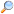 Bővebben: Intelmek